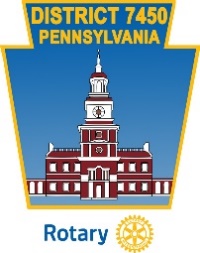              Rotary District 7450 	            Expense Reimbursement Form            Dates:  From: ……………………. To………………….. Submitted by: Name: ………………………………………………. Signature…………………………………….. Date………………. Send check to: …………………………………………………………………………………  Address: …………………………………………………………………………………………………………………………………………..Officer Approved:  ……………………………………… Signature …………………………………..  Date……………Treasurer Approval: …………………………………… Signature …………………………………..   Date…………..Ledger Account # ………………. Amount ……………….    Ledger Account # .................. Amount……………..Ledger Account # ………………. Amount ……………….    Ledger Account # .................. Amount……………..Ledger Account # ………………. Amount ……………….    Ledger Account # .................. Amount……………..         Send with supporting documents/receipts to:   Gary Zebrowski, Treasurer         							    Rotary District 7450        							    1379 Dilworth Crossing #213      							    West Chester, PA  19382            						                    Treasurer7450@gmail.com